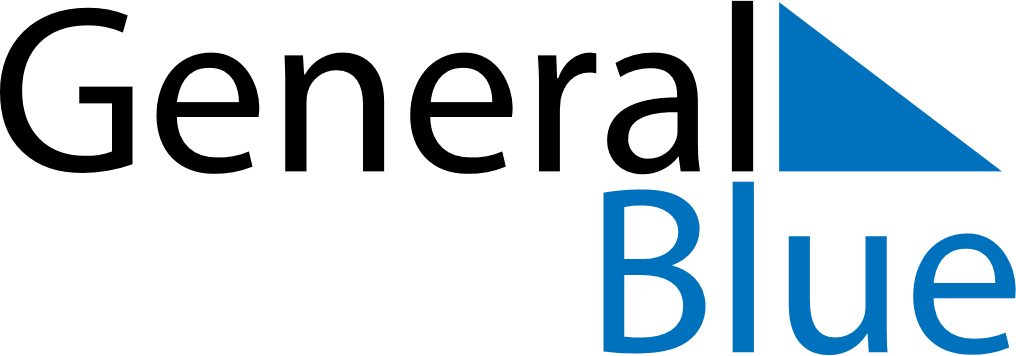 Q3 of 2018TanzaniaQ3 of 2018TanzaniaQ3 of 2018TanzaniaQ3 of 2018TanzaniaQ3 of 2018TanzaniaQ3 of 2018TanzaniaQ3 of 2018TanzaniaJuly 2018July 2018July 2018July 2018July 2018July 2018July 2018July 2018July 2018SundayMondayMondayTuesdayWednesdayThursdayFridaySaturday1223456789910111213141516161718192021222323242526272829303031August 2018August 2018August 2018August 2018August 2018August 2018August 2018August 2018August 2018SundayMondayMondayTuesdayWednesdayThursdayFridaySaturday123456678910111213131415161718192020212223242526272728293031September 2018September 2018September 2018September 2018September 2018September 2018September 2018September 2018September 2018SundayMondayMondayTuesdayWednesdayThursdayFridaySaturday1233456789101011121314151617171819202122232424252627282930Jul 7: Saba Saba DayAug 8: Nane Nane DayAug 21: Feast of the Sacrifice (Eid al-Adha)